ПРОЕКТ«КРАСОТА СВОИМИ РУКАМИ»1. Автор проекта: Григорьева Татьяна Юрьевна, воспитатель2. Название образовательного учреждения: МДОУ «Детский сад №5 «Улыбка», г. Волжский, Волгоградская область3. Цели проекта: - создание атмосферы творчества, - расширение знаний детей о цветах, формах, красках,- закрепить умения детей пользоваться кисточками, красками, клеем,- приучать детей к аккуратности при работе с красками, пластилином, клеем.4. Задачи проекта: - воспитание у детей дружеских взаимоотношений, умения действовать в коллективе сверстников, развитие речи и обогащение словаря,- формировать представление у детей о народных промыслах,- формировать умение рисовать узоры,- развивать чувство цвета,- воспитывать интерес к декоративно-прикладному искусству,- формировать умение создавать композицию, используя готовые формы и самостоятельно подготовленные элементы,- способствовать развитию воображения, внимания, памяти и речи детей,- создать условия и вовлечь детей в продуктивную деятельность,- раскрыть творческие способности детей. 5. Вид проекта: творческий, краткосрочный.6. Время реализации проекта: январь 2017 года.7. Участники проекта: - дети второй младшей группы 3 - 4 лет, - воспитатель. 8. Форма организации детей: групповая работа.9. Проблема проекта: Маленькие дети очень любят рисовать, лепить, клеить, можно сказать, что в детском возрасте рисуют, лепят, клеят все. Даже рисунок самого маленького ребёнка несёт в себе какое-то содержание. Как только малыш понимает, что на листочке может быть что-то изображено, все штрихи, линии, каракули приобретают значение, отражая мир, в котором живёт малыш.Важно, чтобы у ребенка с самого начала формировались правильные технические навыки. Поэтому необходимы внимание к действиям ребёнка, терпеливый и настойчивый показ, повторение способов действия, упражнения детей и контроль со стороны взрослых. Чтобы ребёнок в последствии не потерял интереса к рисованию, лепке, аппликации, целесообразно в игровой форме познакомить его с простейшими и доступными ему способами изображения, научить пользоваться изобразительными материалами, различными материалами для лепки и аппликации.Данный проект направлен на приобщение детей к восприятию доступного изобразительного искусства, чтобы помочь им не только лучше понимать и чувствовать окружающий их мир, но тем самым лучше понять смысл его собственной изобразительной деятельности.10. Ожидаемые результаты:- у детей сформированы обширные знания о цвете, форме, атрибутах для рисования, лепки, аппликации,- изготовление поделок и рисунков по теме,- повышение интереса к творчеству, - развитие связной речи детей, обогащение словаря по теме, - обогащение предметно-пространственной среды в группе.11. Форма продуктов проектной деятельности: - альбом рисунков и фото поделок,- представление результатов проекта на родительском собрании.  12. Направления проектной деятельности:1.Работа по развитию речи:- активизация и расширение словаря по теме,2. Творческая деятельность детей:- рисование, аппликация, лепка.13. График работы над проектом:  14. Перспективное планирование проектной деятельности: 15. Результаты:- у детей сформированы обширные знания о цвете, форме, атрибутах для рисования, лепки, аппликации,- изготовлены подели и рисунки по теме,- возрос интерес к творчеству, - обогащен словарь по теме, - создан альбом рисунков и фото поделок.Литература:1. Изобразительная деятельность и художественный труд. Вторая младшая группа: конспекты занятий / авт.-сост. О.В.Павлова. – Волгоград: Учитель, 2016.2. Изобразительная деятельность в детском саду. Вторая младшая группа. (Образовательная область «Художественно-эстетическое развитие»): учебно-методическое пособие / И.А.Лыкова. – Москва: Цветной мир, 2015.ФОТО: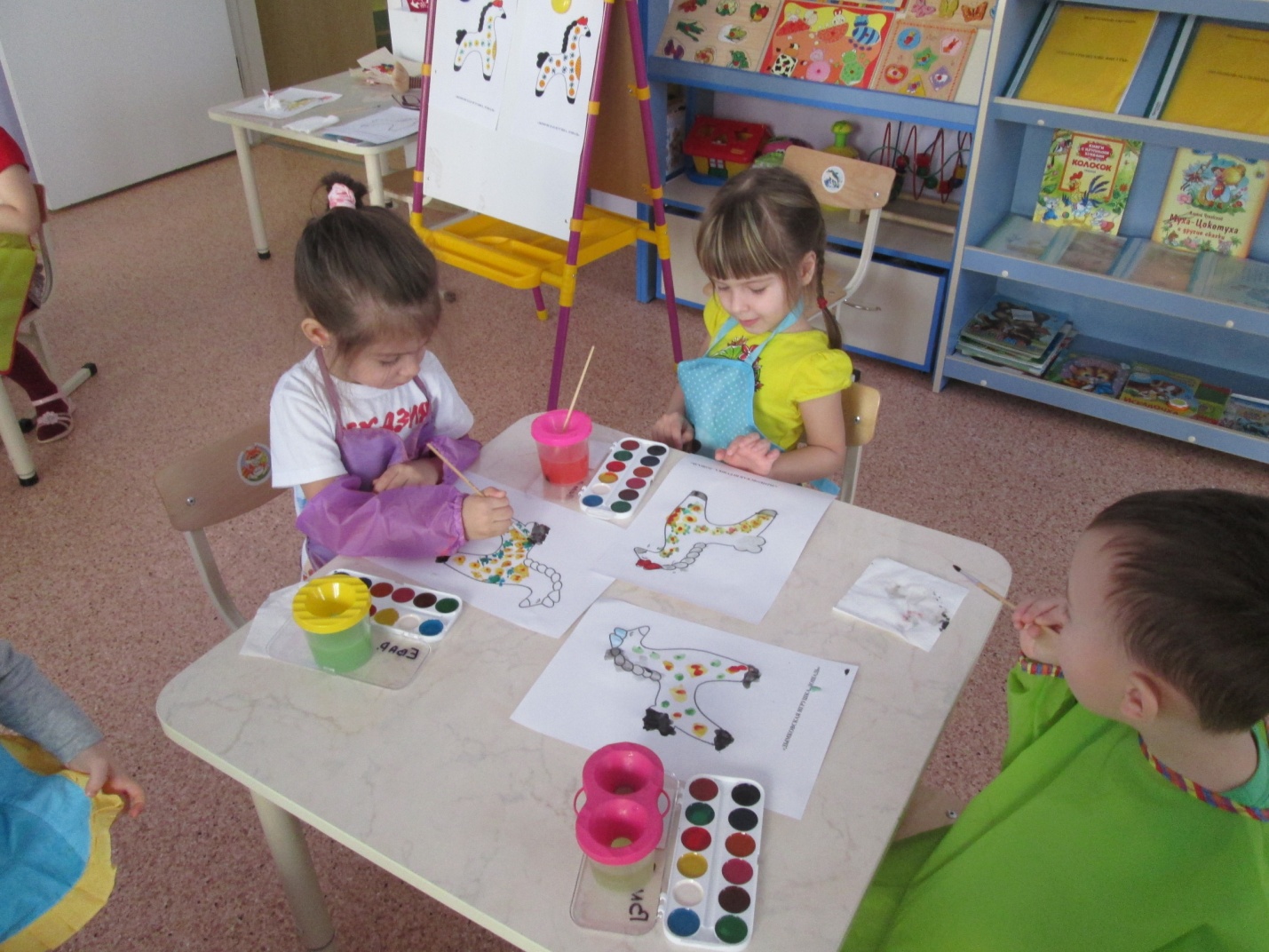 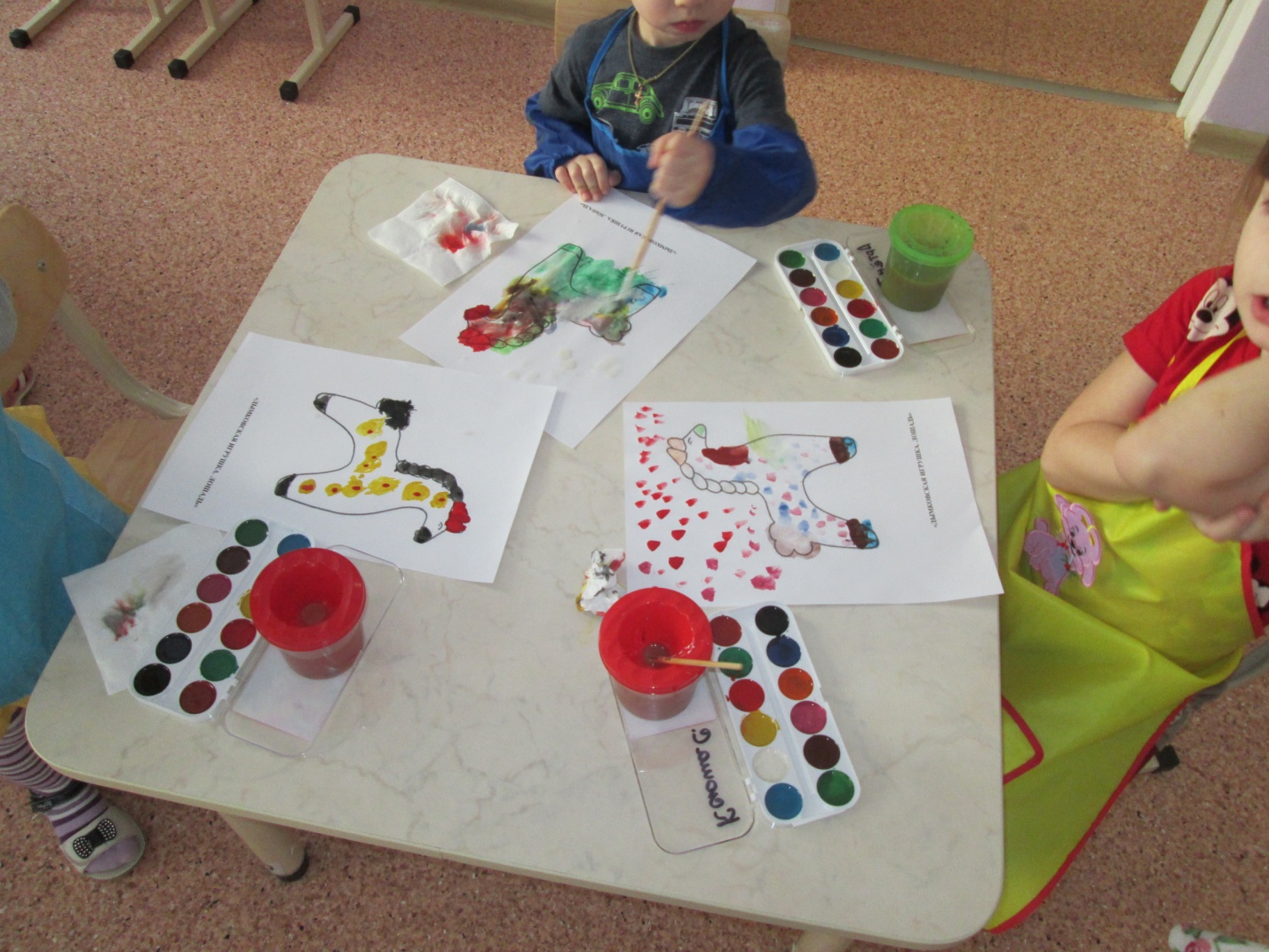 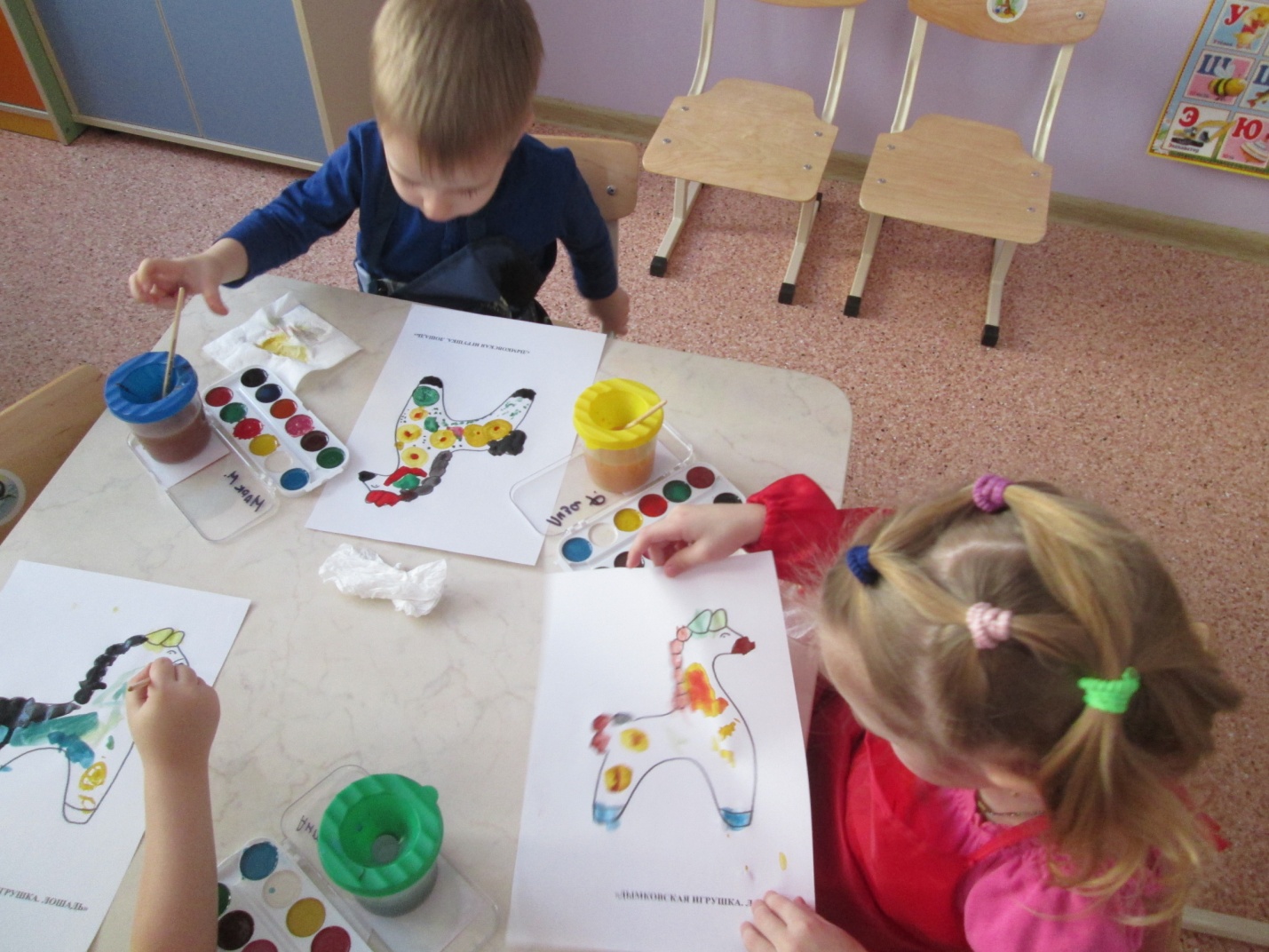 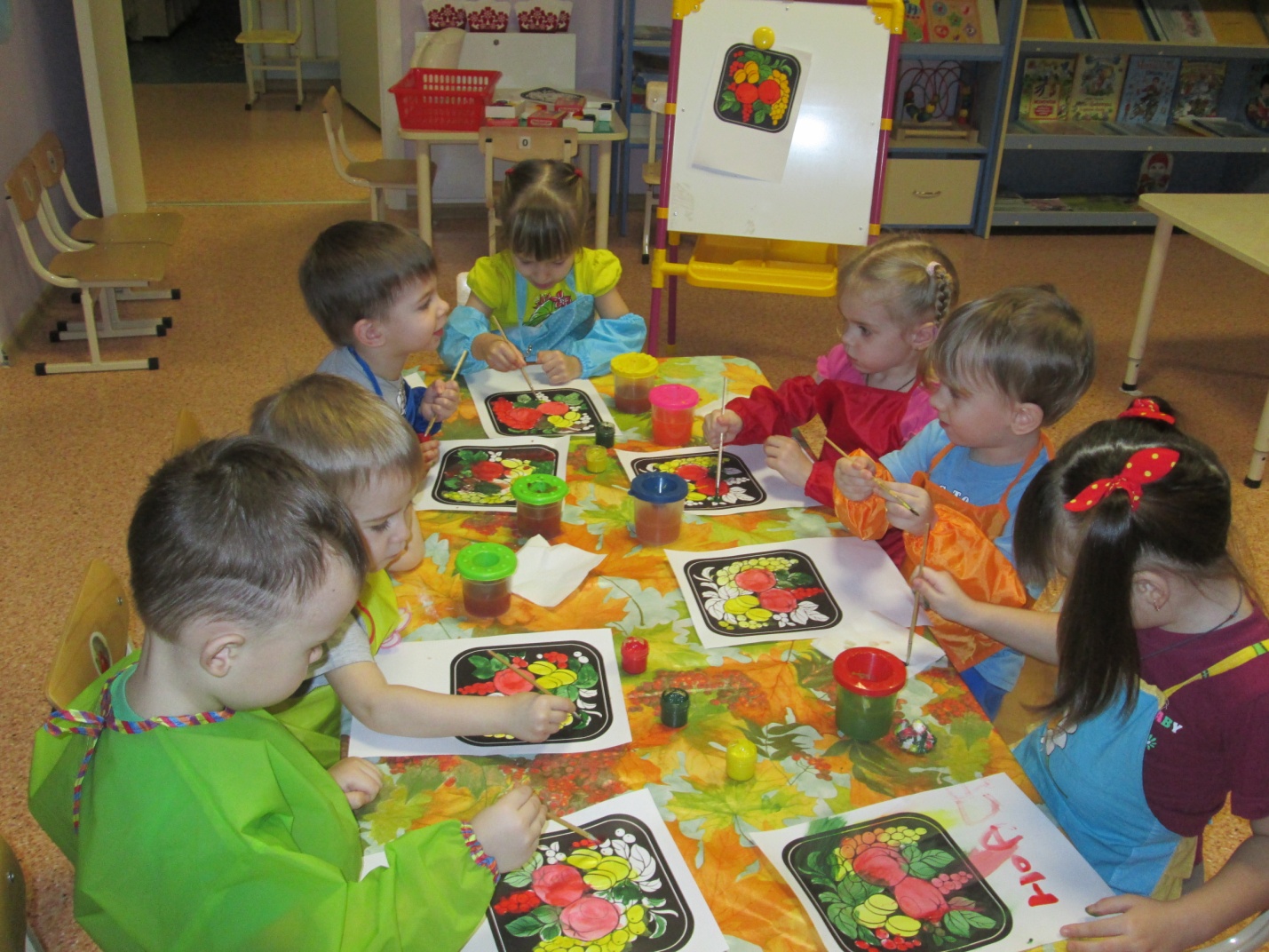 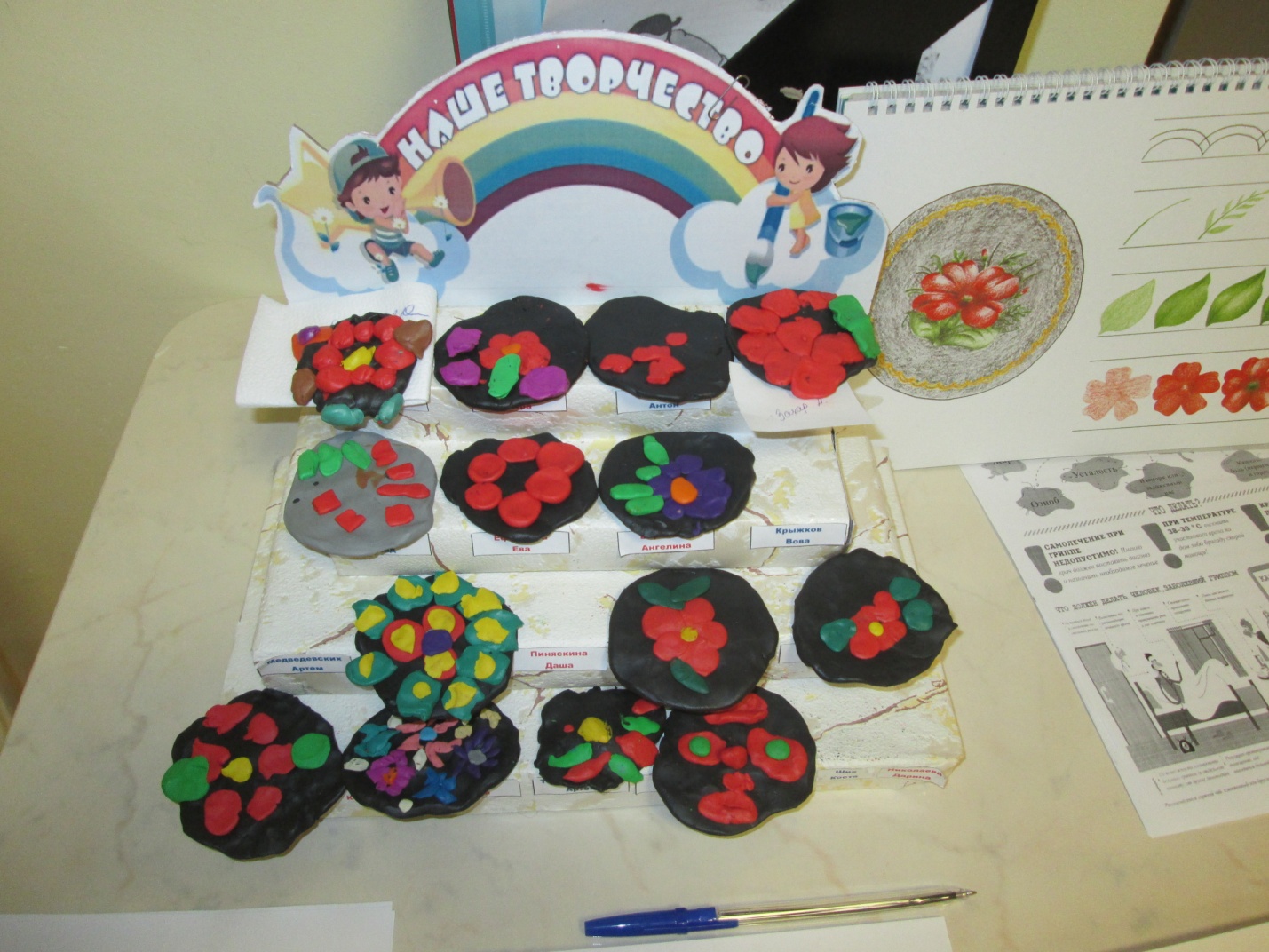 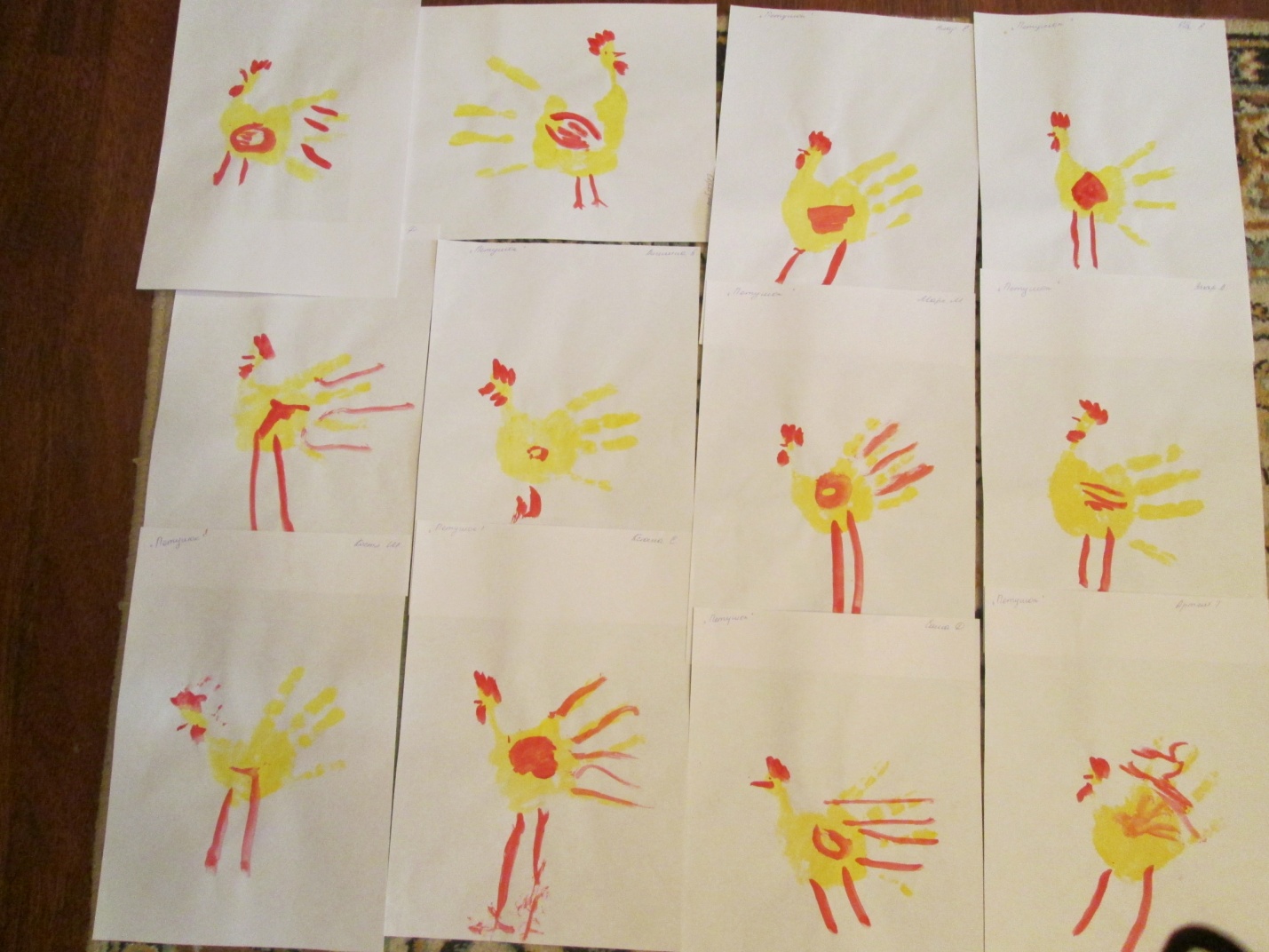 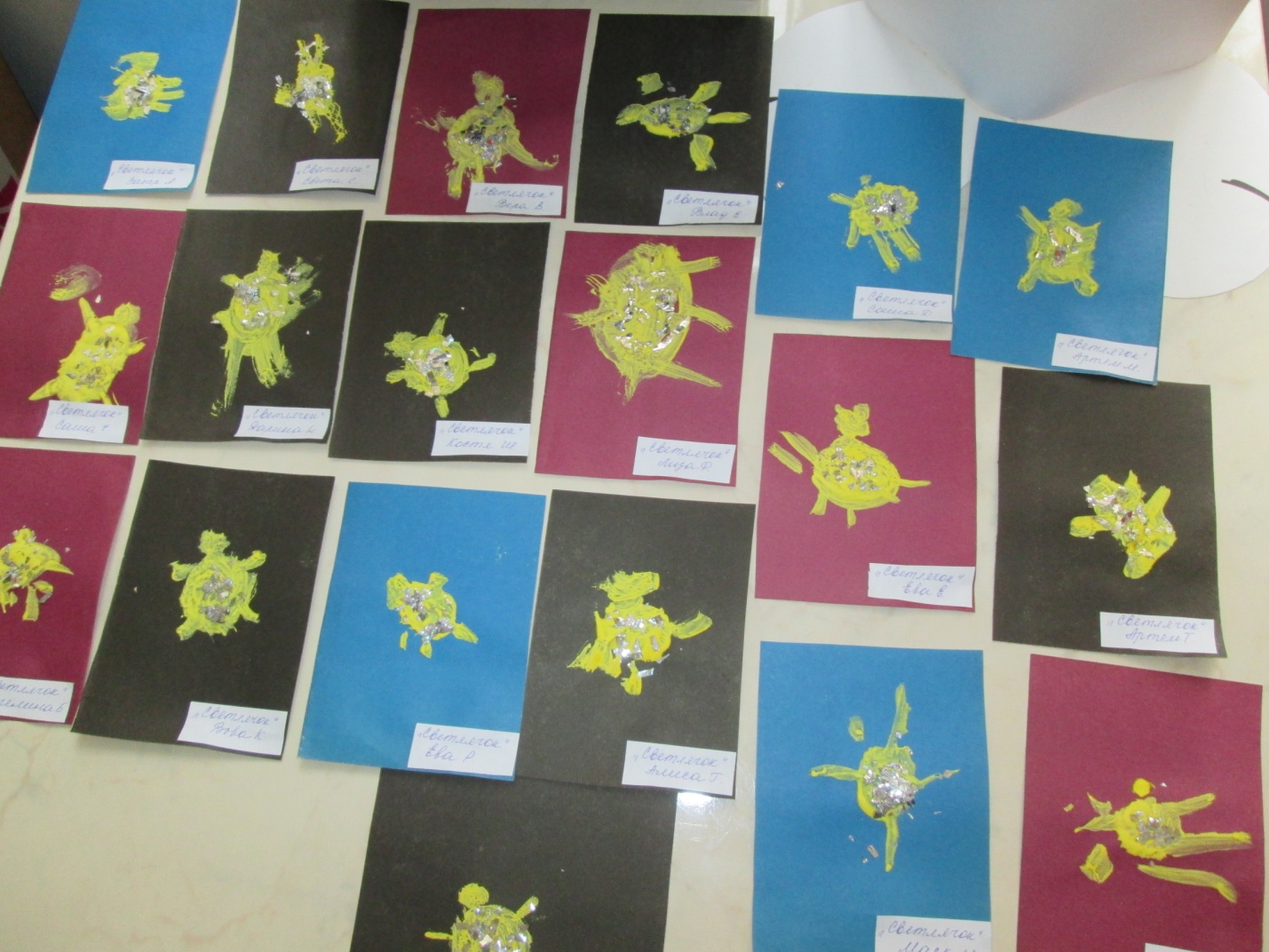 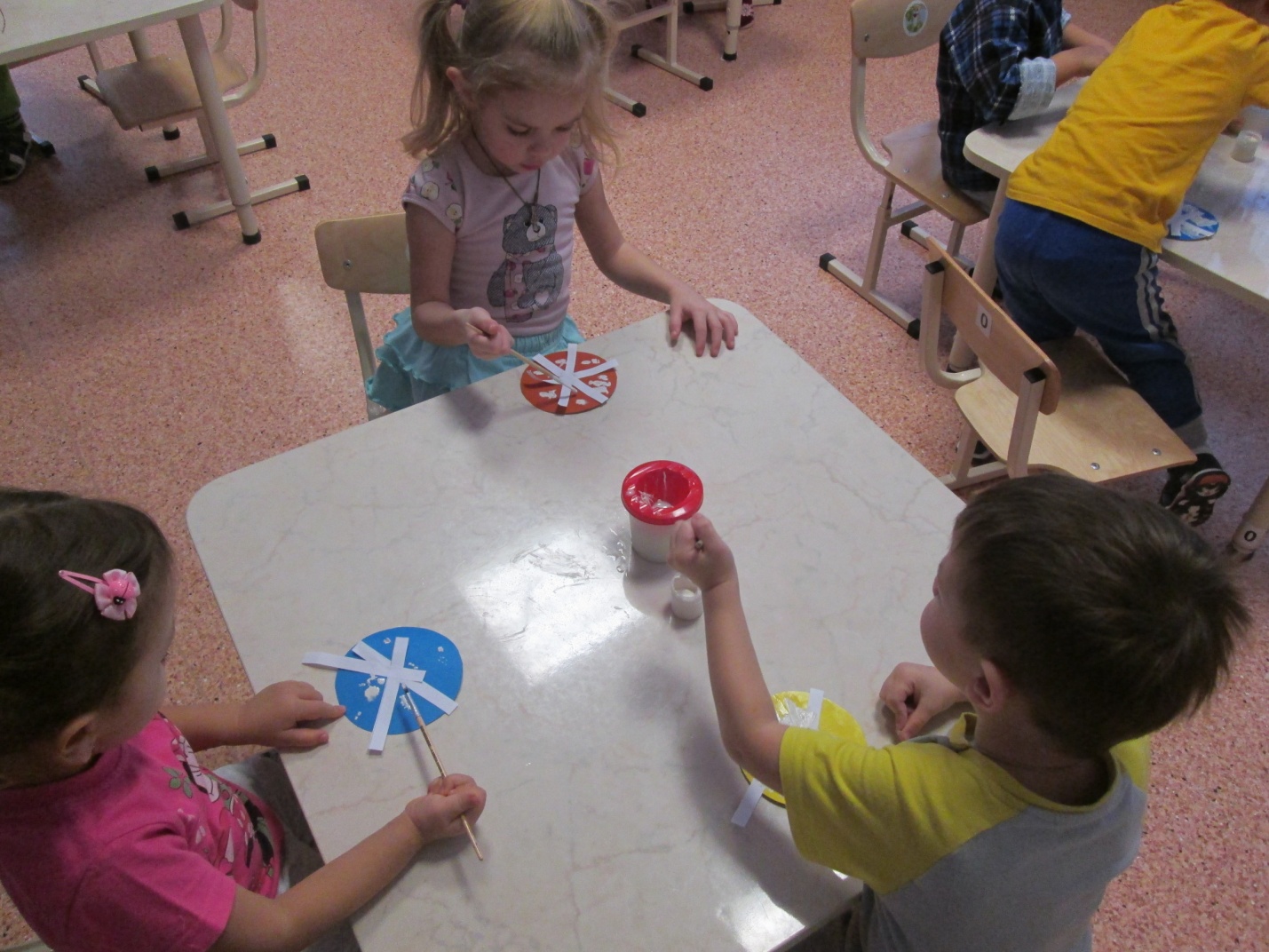 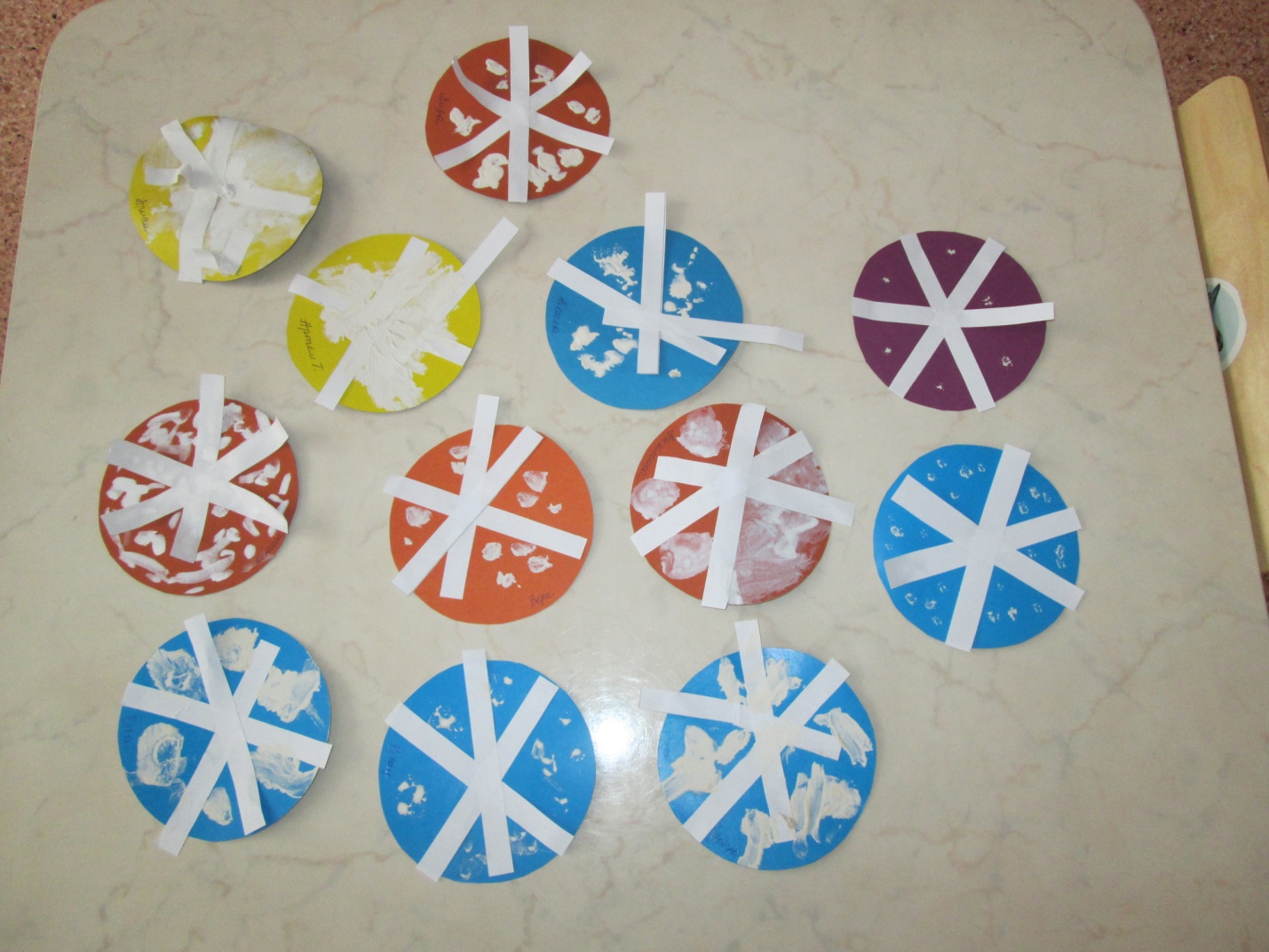 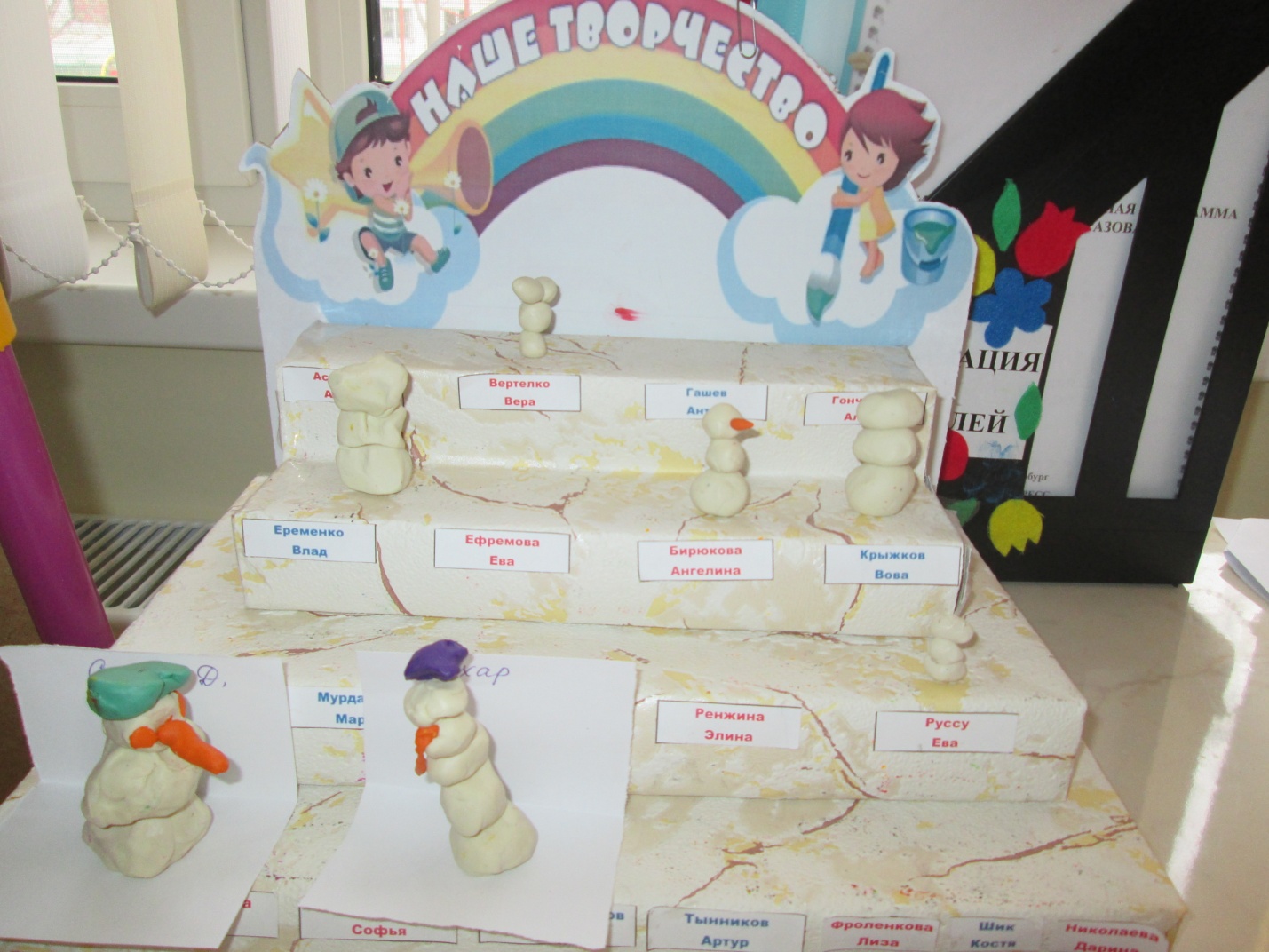 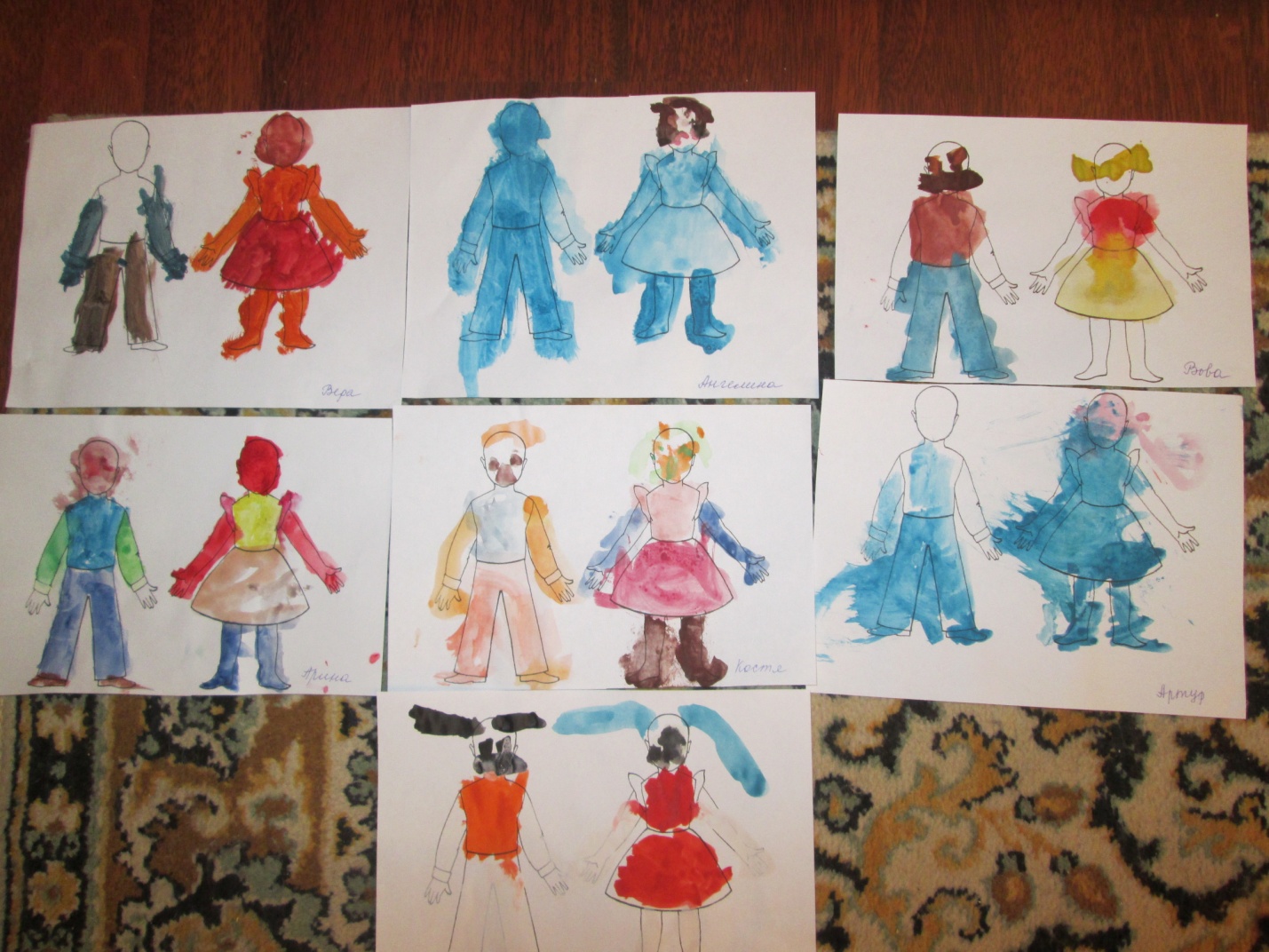 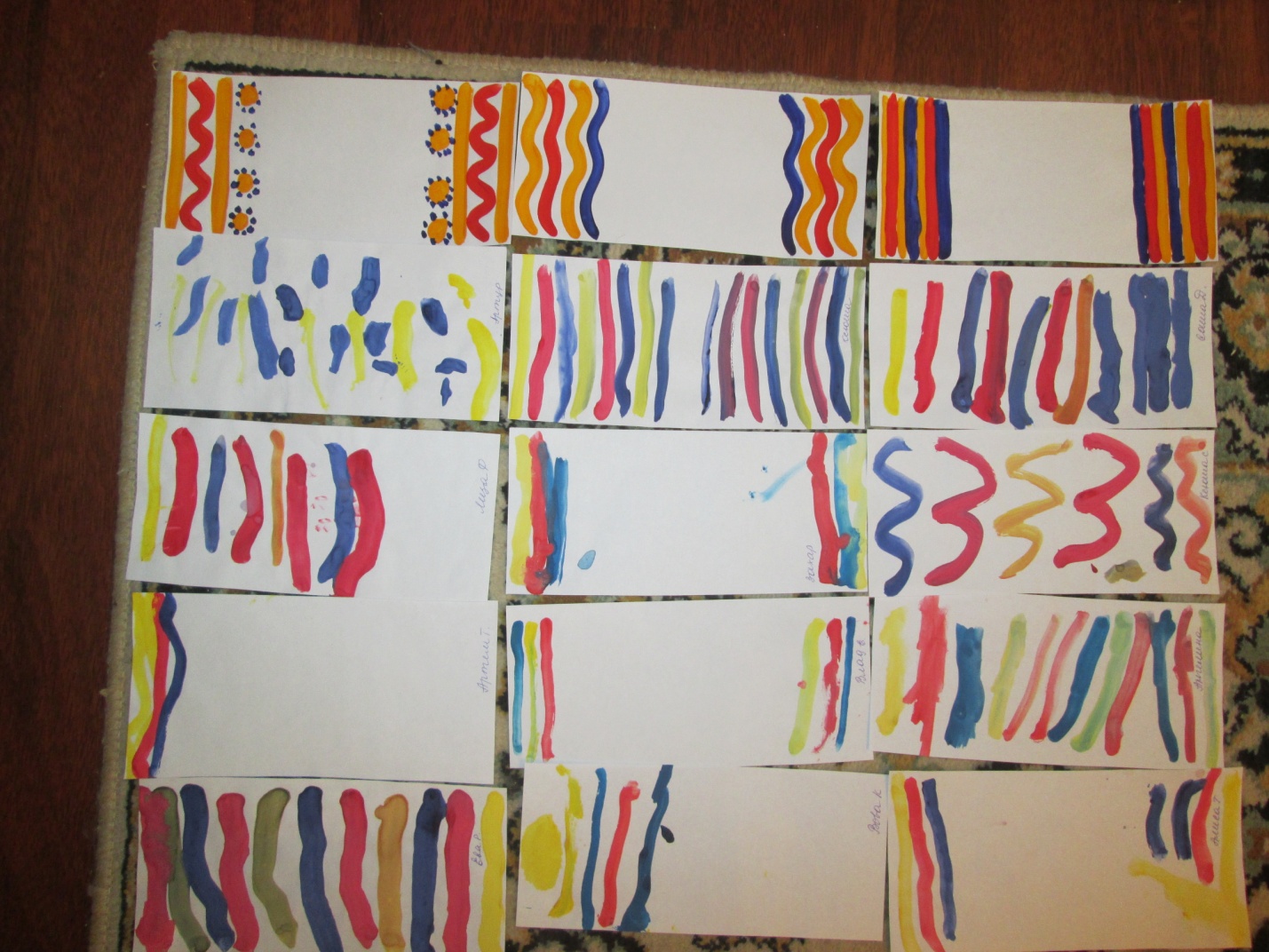 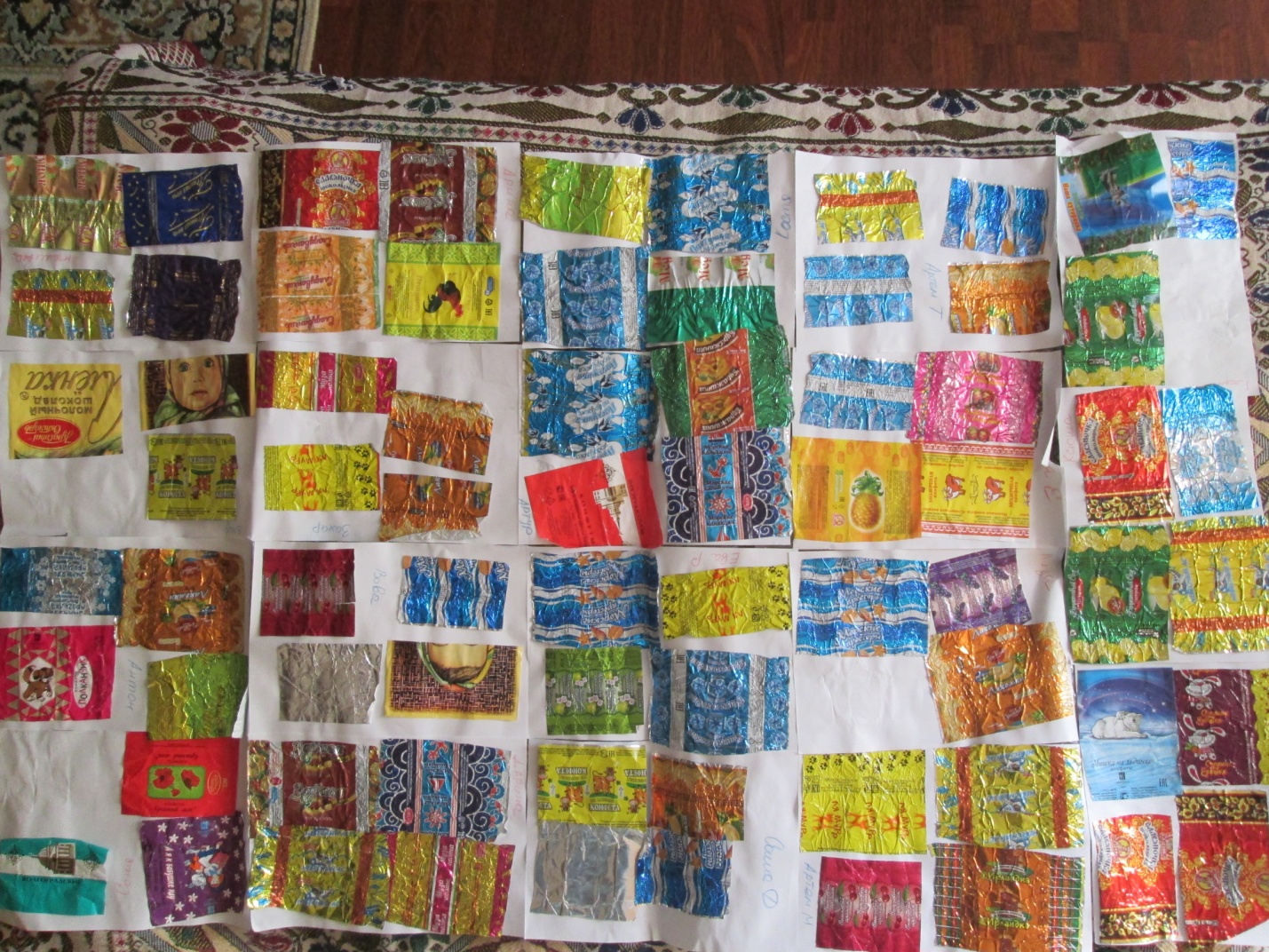 ЭтапыСрокиСодержание1. Подготовительный09.01-13.011. Определение целей и задач проекта.2. Составление плана мероприятий.3. Подбор методической литературы.4. Ознакомление родителей с проектом2. Основной16.01-27.011. Изучение необходимой литературы.2. Создание картотеки видеокартинок по темам.3. Создание картотеки мультфильмов по теме.4. Изготовление поделок и рисунков.5. Оформление выставок поделок и рисунков.3. Заключительный30.01-31.011. Подведение итогов. 2. Анализ выполнения плана мероприятий.ДатаСовместная деятельность с детьмиТема16.01.2017Просмотр мультфильма«Знакомство с дымковской игрушкой для детей»16.01.2017Рассматривание картинокДымковские игрушки16.01.2017Рисование«Украшение силуэтов дымковской игрушки»17.01.2017Просмотр мультфильма«Шишкин лес: Жостовские подносы»17.01.2017Рассматривание картинокЖостовские подносы17.01.2017Рисование«Украсим поднос ягодами»18.01.2017Просмотр фильма«Жостово»18.01.2017Рассматривание картинокЖостовские подносы18.01.2017Лепка«Слепим поднос для гостей»19.01.2017ЧтениеК.Ушинский «Петушок с семьей»19.01.2017Рассматривание картинокПетушок19.01.2017Рисование«Петя, Петя, петушок…»20.01.2017Просмотр мультфильма«Самый яркий светлячок»20.01.2017Рассматривание картинокСветлячок20.01.2017Декоративное рисование«Светлячок»23.01.2017ЧтениеСтихи о снежинах23.01.2017Рассматривание картинокСнежинки23.01.2017Аппликация«Снежинки-сестрички»24.01.2017Просмотр мультфильма«Снеговик-почтовик»24.01.2017Рассматривание картинокСнеговик и снежная баба24.01.2017Лепка«Снеговик-девочка и снеговик-мальчик»25.01.2017Беседа«Мальчики и девочки»25.01.2017Дидактическая игра«Что носят мальчики, а что носят девочки»25.01.2017Рисование«Нарисуй одежду мальчику и девочке»на силуэте детей26.01.2017Декоративное рисование«Полосатые полотенца для лесных зверушек»27.01.2017Аппликация из фантиков «Лоскутное одеяло» (коллективная композиция)